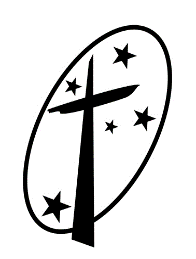 	Office Bearers 2023Please send one copy to Church Office, PO Box 510 Spring Hill Qld 4004 or email Cameron.Beahan@pcq.org.auPlease send one copy to Presbytery. If this is a change, please complete information for former holder of role.Charge:	Presbytery:Completed by:	Signature:DetailsTitleNameSurnamePostal AddressPhoneEmailMinisterAssistant MinsterSession ClerkFormer Session Clerk? If ChangeSecretaryFormer SecretaryTreasurerFormer TreasurerChurch EmailIMPORTANT: Please provide a church email address so that PCQ staff can use it for any Office Bearer who does not have their own email.IMPORTANT: Please provide a church email address so that PCQ staff can use it for any Office Bearer who does not have their own email.IMPORTANT: Please provide a church email address so that PCQ staff can use it for any Office Bearer who does not have their own email.IMPORTANT: Please provide a church email address so that PCQ staff can use it for any Office Bearer who does not have their own email.IMPORTANT: Please provide a church email address so that PCQ staff can use it for any Office Bearer who does not have their own email.IMPORTANT: Please provide a church email address so that PCQ staff can use it for any Office Bearer who does not have their own email.